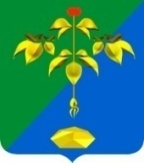 АДМИНИСТРАЦИЯ ПАРТИЗАНСКОГО ГОРОДСКОГО ОКРУГА  ПРИМОРСКОГО КРАЯП О С Т А Н О В Л Е Н И Е21 декабря 2021 г.                                                                                    № 2176-па	В соответствии с Федеральными законами от 21 декабря 1994 г. № 69-ФЗ «О пожарной безопасности», от 06 октября 2003 г. №131-ФЗ «Об общих принципах организации местного самоуправления в Российской Федерации», Постановления Администрации Приморского края от 14 .08.2006 года № 182-па «Об организации обучения населения мерам пожарной безопасности на территории Приморского края», на основании статей 29, 32 Устава Партизанского городского округа, администрация Партизанского городского округаПОСТАНОВЛЯЕТ:	1. Утвердить Положение по подготовке населения мерам пожарной безопасности на территории Партизанского городского округа (прилагается).2. Считать утратившим силу Постановление администрации Партизанского городского округа от 29.09.2017 года № 1550-па «Об организации обучения населения мерам пожарной безопасности на территории Партизанского городского округа».3. Настоящее постановление подлежит размещению на официальном сайте администрации Партизанского городского округа в сети «Интернет», опубликованию в газете «Вести» и вступает в силу с момента официального опубликования (обнародования).	4. Контроль за исполнением настоящего постановления оставляю за собой.Глава городского округа			                       	      О.А. БондаревОб утверждении Положения по подготовке населения мерам пожарной безопасности на территории Партизанского городского округа